В СДК «Вдохновение» работает кружок декоративно-прикладного искусства «ЖАР  ПТИЦА»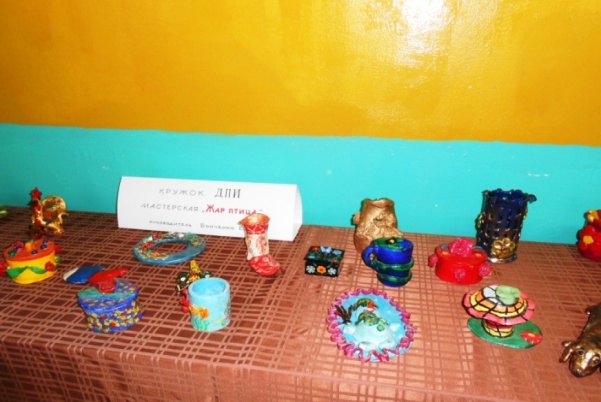 РЕЖИМ РАБОТЫ КРУЖКА ДПИ «ЖАР ПТИЦА»:понедельник    15.00-17.00вторник       15.00 -17.00четверг 15.00-17.00ПРИГЛАШАЕМ В НАШ     КОЛЛЕКТИВ!В произведениях декоративно – прикладного искусства мы видим мудрость народа, его характер, уклад жизни. В них вложена душа народа, его чувства и его представления о лучшей жизни. Поэтому они имеют такое огромное познавательное значение.Дети знакомятся с особенностями декоративно – прикладного искусства, у них формируются творческие умения и навыки Всем этим навыкам ребят учит руководитель кружка «ЖАР ПТИЦА» Садовая Светлана Владимировна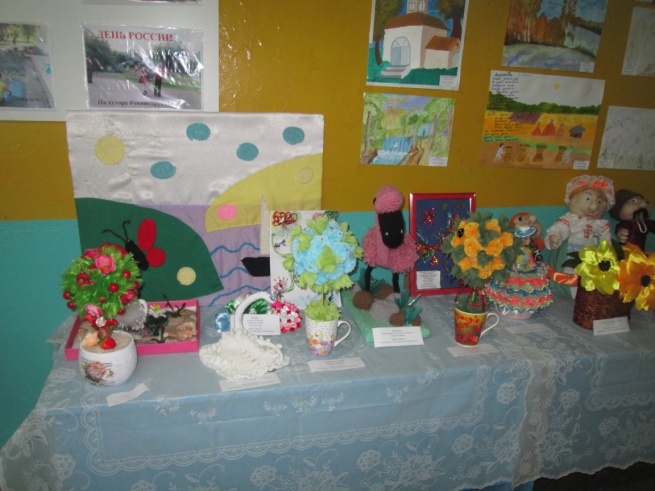 Краснодарский край,Ленинградский район, п. Октябрьский, ул. Мира, 13.Тел.: 8 (861) 4545360.РЕЖИМ РАБОТЫ: Понедельник – пятница,                                   с 9.00 до 18.00.                                       Перерыв с 12.00 до 14.00. Выходные дни:     суббота, воскресенье.СОСТАВИТЕЛЬ: директор МКУ СДК «Вдохновение» Мележик Г.Н.ПО ВСЕМ ИНТЕРЕСУЮЩИМ ВОПРОСАМ ВЫ МОЖЕТЕ ОБРАТИТЬСЯ В СДК «Вдохновение».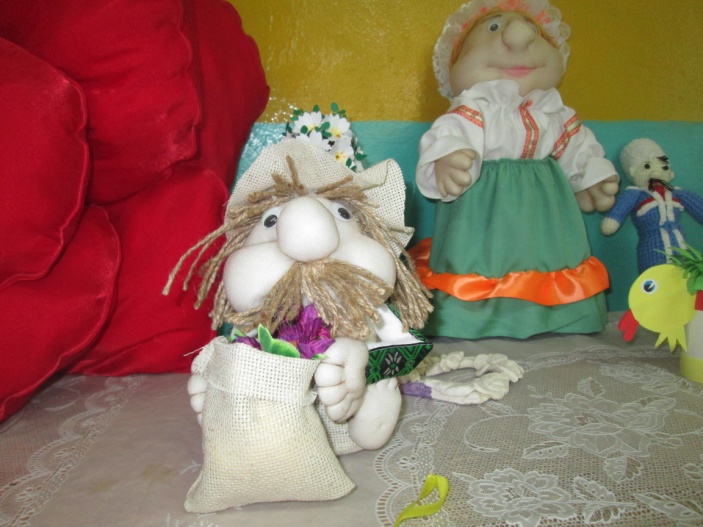 Светлана Владимировна учит детей саму главному  – это умению ВИДЕТЬ красоту и гармонию окружающего мира, быть наблюдательным, внимательным и видеть прекрасное вокруг себя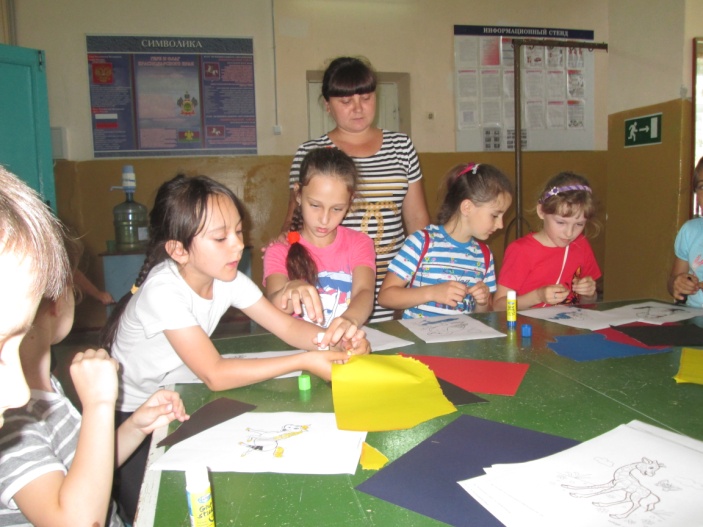 .Муниципальное казенноеучреждениеСельский Дом культуры«Вдохновение»Новоуманского сельского поселения            п.Октябрьский, 2017 годК каждому празднику и мероприятию, проводимому в СДК «Вдохновение» ребята готовят поделки и участвуют в тематических выставках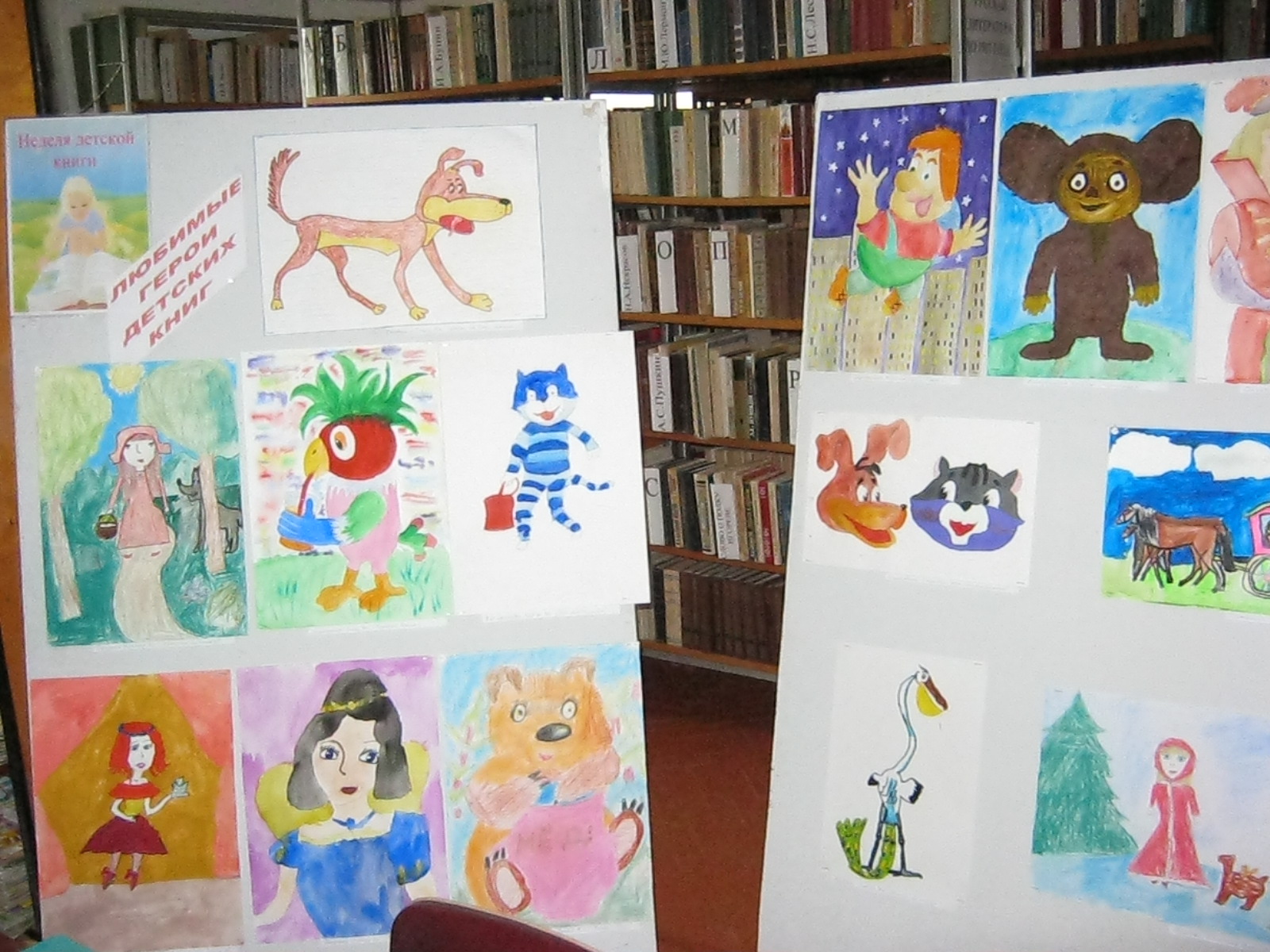 